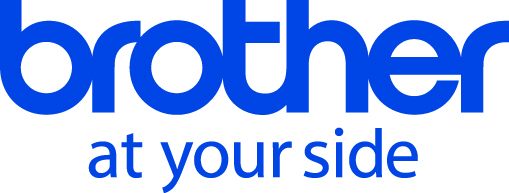 Lehdistötiedote 16.9.2016Brother on lanseerannut premiumluokan tietokoneen tarratulostimet PT-P900W ja PT-P950NW 
Hiljattain lanseeratut PT-P900W ja PT-P950NW kuuluvat markkinoiden nopeimpiin tietokoneen tarratulostimiin. Laitteet on suunniteltu vaativaan ammattikäyttöön.  

On melko yleistä puhua premiumluokan laitteista tai lippulaivamalleista, kun kuvataan auto-, tulostin-, tietokone- tai älypuhelinuutuuksia. Sen sijaan tietokoneen tarratulostimia on harvemmin esitelty huippumalleina. Tämä on kuitenkin muuttumassa. Brother on hiljattain lanseerannut ammattilaistason tarratulostimet PT-P900W ja PT-P950NW, jotka täyttävät vaativat tarramerkintävaatimukset. Tarratulostimet ovat markkinoiden nopeimpia, ja ne tulostavat jopa 36 mm leveitä tarroja. PT-P950NW tarratulostimeen on saatavilla lisävarusteena LCD-kosketusnäyttö kosketuspainikkein ja Bluetooth-yhteys, joka mahdollistaa laitteen käytön täysin langattomasti mobiililaitteilta. Laitteessa on vakiona sisäänrakennettu kello päivämäärän ja kellonajan tulostamista varten. Ensiluokkaisia toimintojaBrother PT-P900W ja PT-P950NW tarratulostimissa on vakiona USB- ja Wi-Fi-liitännät. Lisävarusteena litiumioniakku, joka mahdollistaa tarratulostuksen missä ja milloin tahansa. 
Lippulaivamalli PT-P950NW-tarratulostimessa on vakiona langaton verkkoliitäntä. Tarratulostin on helppo liittää myös yrityksen kiinteään verkkoon työryhmätarratulostimeksi. Brotherin ilmainen P-touch Editor -tarrasuunnitteluohjelma auttaa tarrojen helpossa ja nopeassa luomisessa.    

Uutuustarratulostimien tulostusnopeus on jopa 60 mm, ja ne tulostavat jopa 36 mm leveitä tarroja. Laitteet käyttävät erittäin kestäviä laminoituja TZe-tarranauhoja, jotka on suunniteltu kestämään auringonvaloa, kemikaaleja, lämpötilanvaihtelua, kosteutta sekä hankausta. 
 Uniikkeja ominaisuuksiaPT-P950NW-tarratulostimeen voi räätälöidä lisäominaisuuksia, jotka erottavat sen muista tarratulostimista. Laitteeseen on saatavilla lisävarusteena LCD-näyttö kosketuspainikkein. Tämä mahdollistaa tarratulostuksen ilman tietokoneyhteyttä. Tarratulostimessa on sisäänrakennettu kello ja kalenteri, joiden ansiosta tarroille voi tulostaa nykyisen tai tulevan päiväyksen sekä kellonajan esimerkiksi ”Parasta ennen”- tai ”Näytteenottopäivä”-merkintöihin. PT-P950NW-tarratulostimeen voi hankkia lisävarusteena Bluetooth-yhteyden, joka mahdollistaa tarrojen luonnin ja tulostamisen mobiililaitteiltasi. Brotherin kehittämiä appseja ja pääsy pilvipalveluunPT-P900W ja PT-P950NW ovat yhteensopivia Brotherin kehittämän iPrint&Label -appsin kanssa. Veloituksettoman sovelluksen ansiosta tarrojen suunnittelu ja tulostaminen mobiililaitteelta on helppoa ja nopeaa. iPrint&Label -appsi toimii Applen iPhone-/iPad- ja Android-laitteilla langattoman verkon välityksellä. Veloitukseton Mobile Cable Label Tool -appsi on kehitetty sähköalan ammattilaisille, jotka tekevät sähkömerkintöjä esimerkiksi tietoliikennealalla. Appsista on pääsy Brotherin pilvipohjaiseen sähköalan symbolikirjastoon, josta voi ladata viimeisimpiä symboleja ja tarrapohjia. 
Hinnat ja saatavuusTietokoneen tarratulostimia on saatavilla kautta maan Brother-jälleenmyyjiltä. Brother PT-P900W:n verollinen suositushinta on 406,00 euroa ja Brother PT-P950NW:n verollinen suositushinta on 677,00 euroa. Lisätiedot:
Brother Finland, Brother Nordic A/S Tanska, sivuliike Suomessa
Tom Forssell, myyntijohtaja, 050 320 5552, tom.forssell@brother.fi 
tai
Sami Kivelä, tuotepäällikkö, 0500 429 094, sami.kivela@brother.fiEhdotukset kuvateksteiksi:(Kuva 1)Brother PT-P900W on yksi markkinoiden nopeimmista tarratulostimista. Voit tulostaa kestäviä, jopa 36 mm leveitä tarroja.  

(Kuva 2)Brother PT-P950NW on laadukas tietokoneen tarratulostin. Lippulaivamalliin on mahdollista hankkia lisävarusteena LCD-näyttö kosketuspainikkein sekä Bluetooth-yhteys, joka mahdollistaa laitteen käytön täysin langattomasti mobiililaitteilta. Voit tulostaa tarroille esimerkiksi kellonaika- ja päiväystietoja, kuten ”Parasta ennen”- tai ”Näytteenottopäivä”-merkintöjä. 
(Kuvat vapaasti toimittajien käytössä)

Brother lyhyesti
Brother Finland toimii Brother Nordicin Suomen maakonttorina ja tuo Brother-tuotteita Suomen sekä Baltian markkinoille. Brother Finland vastaa myynnistä, markkinoinnista sekä teknisestä tuesta Suomessa. Vastuullisuus ympäristöasioissa on olennainen osa liiketoimintaamme, sekä yhteiskunnallista vuorovaikutusta. Yrityksellemme myönnetty ISO 14001 -ympäristösertifiointi sekä laaja joutsenmerkitty tuotevalikoimamme ovat konkreettinen osoitus siitä, että kannamme vastuumme myös ympäristöasioissa. Lisätietoa osoitteessa www.brother.fi.